                     SaNa Kurs 2023 Glarnerland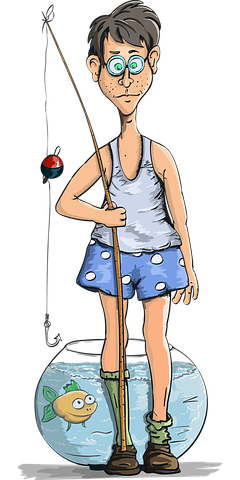 Lieber Naturfreund und angehender Fischer,Seit vielen hundert Jahren schon, zieht es den Menschen zum Ursprung alles Lebens, dem Wasser. Und um seinen Jagdinstinkt zu befriedigen hat er Angel, Hackenund Faden dabei. Möchtest auch Du ein fairer Angler werden und deine SelbstgefangeneForelle zum Z`nacht geniessen? Dann melde dich noch Heute für den Sachkundenachweis (SaNa) an, und werde schonBald ein richtiger Kenner in Angelfragen.Der Sachkundenachweis ermöglicht es Dir in allen Kantonen der Schweiz das JahrespatentZu erwerben und Dich als fairen und Umweltbewussten Angler aus.ProgrammSamstag 04. März 2023 Treffpunkt 07:45 Uhr Fischzucht Mettlen 8754 Netstal ca. 11:30 Verschiebung nach Ennenda Restaurant Trigonella Bahnhofstrasse 2 8755 EnnendaInhalt Fischzucht Mettlen: Fischkunde und Zucht, Gerätekunde, Knotenkunde und UmgangSo wie auch fachgerechtes töten und Filetieren vom Fisch.Inhalt Restaurant Trigonella: Gesetze Kanton Glarus und Film, Tierschutz und Biologie,Gerätekunde, Organe und Innereien vom Fisch.        Abwechselnd und interessant gestaltet mit Theorie und Praxis Modulen.                                                        Ende ca. 15:15 Uhr Sonntag 05. März 2023Treffpunkt 08:15 Uhr Restaurant Trigonella Bahnhofstrasse 2 8755 EnnendaInhalt: Fischkunde, Ökologie und Film, Prüfung mit Erfolgskontrolle.                                               Ende ca. 11:00 Uhr KostenDer SaNa Kurs kostet Fr. 70.- und ist vor Ort zu bezahlen. Dies beinhaltet die Kurskosten und das Mittagsessen am Samstag. Die Berechtigungskarte, beziehungsweiseDas Lehrmittel musst Du vorgängig beschaffen und an den Kurs mitnehmen.AnmeldungAnmeldung ist über das Netzwerk Anglerausbildung www.anglerausbildung.ch unterSaNa Kurse den gewünschten Kurs auswählen und anmelden.Die Teilnehmerzahl ist auf 40 begrenzt – Anmeldeschluss ist der 26.02.2023Hinweis:Parkplätze sind allgemein genügend vorhanden, Transport von Netstal nach Ennenda Ist gewährleistet, da meistens genügend Autos vorhanden sind.Da noch leider nicht sicher ist ob unser Kurslokal bestehend bleibt, wirst Du natürlich bei Änderungen benachrichtig. Besten Dank für dein Verständnis und hoffentlich bis bald.                           Das Glarner Instruktoren Team freut sich auf Dich.